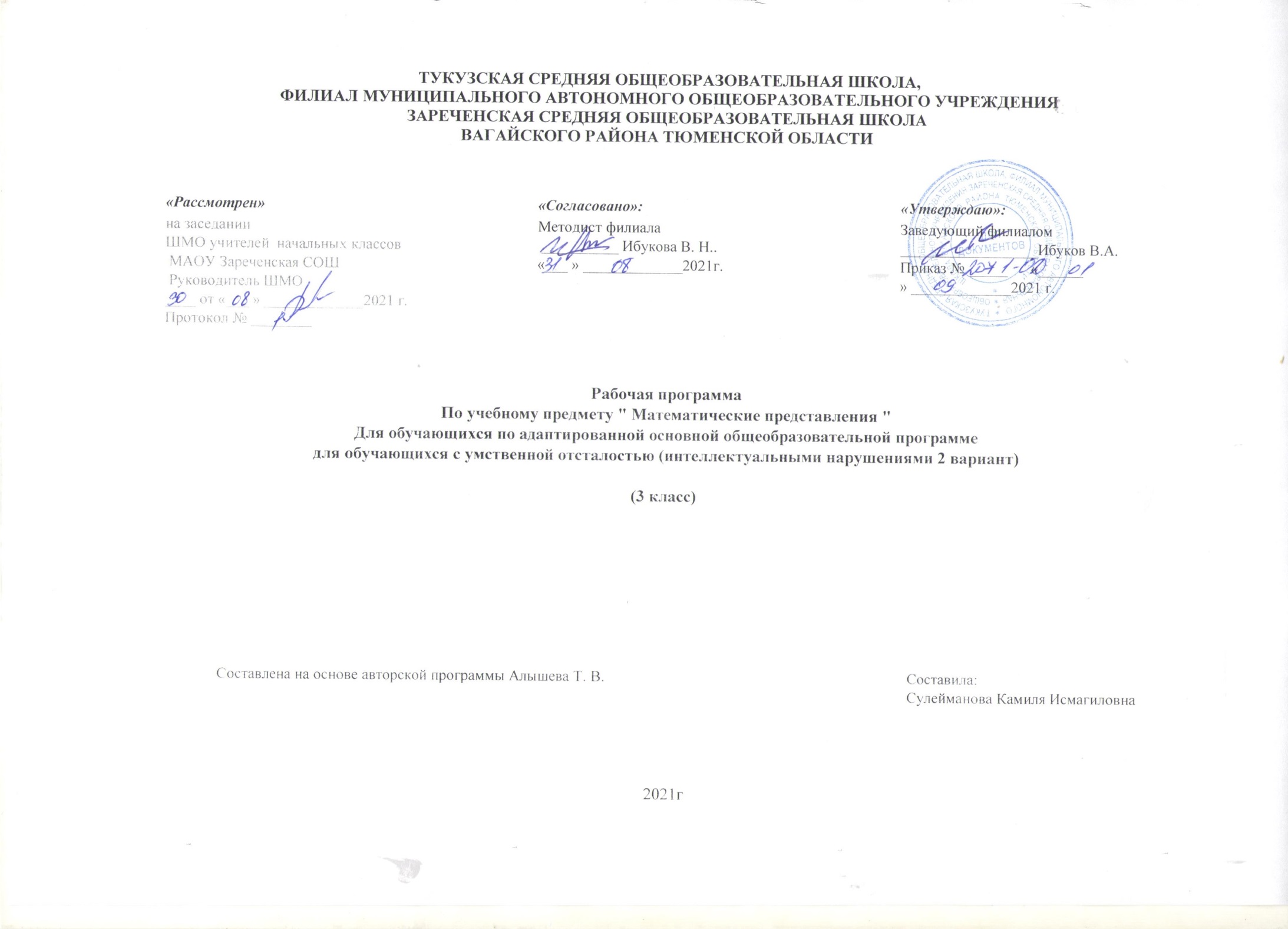 1.Пояснительная запискаДети с выраженным нарушением интеллекта не могут овладеть элементарными математическими представлениями без специально организованного обучения. Создание ситуаций, в которых дети непроизвольно осваивают доступные для них элементы математики, является основным подходом в обучении. В конечном итоге важно, чтобы ребенок научился применять математические представления в повседневной жизни: определять время по часам, узнавать номер автобуса, на котором он сможет доехать домой, расплатиться в магазине за покупку, взять необходимое количество продуктов для приготовления блюда и тому подобное.Цель обучения — формирование элементарных математических представлений и умения применять их в повседневной жизни.Задачи:Предметные (образовательные):-формировать мотивацию к урокам математики, выработать умение слушать учителя и выполнять его требования;-формировать элементарные математические знания, умения, навыки, соответствующие индивидуальным особенностям  личности обучающихся;-подготовить учащихся к жизни и труду в современном обществе;-способствовать социализации и социальной адаптации учащихся.Коррекционно-развивающие задачи: развитие сенсорных представлений, мелкой моторики кистей рук, развитие познавательной активности ученика, овладение элементарной математической терминологией, значимой для социально-бытовой ориентировки в действительности.                                                         2.Общая характеристика учебного предмета «математические представления»:        Обучение предмету «Математические представления» детей с умеренной и тяжелой умственной отсталостью, обучающихся по II варианту учебного плана, направлено на общее развитие учащихся и коррекцию их познавательных возможностей.Одними  из самых сложных знаний, умений и навыков, включенных в содержание общественного опыта, которым овладевают дети, являются математические. Они носят отвлеченный характер, и оперирование ими требует выполнения системы сложных умственных действий. В повседневной жизни, в быту и в играх ребенок рано начинает встречаться с такими ситуациями, которые требуют применения элементарного, но все же математического, решения (приготовить угощение для друзей, накрыть стол для кукол, разделить конфеты поровну). Ему необходимо понимать, что значит много, мало, больше, меньше, поровну; уметь определять количество предметов в множестве. В процессе систематического обучения уже имеющиеся знания, умения, навыки совершенствуются, приобретая новое качество. Под математическим развитием мы понимаем количественные и качественные изменения в познавательных процессах ребенка, происходящие под влиянием специально организованного обучения, обеспечивающие овладение математическим содержанием, умением использовать его в различных ситуациях.        Трудности особенно ярко проявляются в имеющих математическое содержание действиях с предметами, игрушками. Возникновение этих трудностей в значительной мере связано с особенностями психофизического развития данной категории детей. В частности, недоразвитие сенсорно-перцептивных процессов и двигательных функций влияет на выполнение практических действий по перемещению, наложению и приложению предметов, объемных и плоскостных моделей.         Нарушения общей моторики значительно сковывают действия учащихся в процессе овладения ими пространственной ориентировкой. Они испытывают сложности при перемещении в пространстве класса, игровой комнаты, выполнении двигательных упражнений, в подвижных играх, определении направлений  движения, нахождении частей собственного тела, ориентировке на плоскости стола и листа бумаги (в двухмерном пространстве).        Как показывают исследования, у детей с умеренной и тяжелой умственной отсталостью, обучающихся по II варианту учебного плана, практически не наблюдается ориентировочный этап при решении различных математических заданий. Стереотипные действия с одними предметами механически переносятся на действия с другими. Учащиеся испытывают значительные трудности в понимании обращенной  речи и формулировании собственных высказываний. Бедность словаря, непонимание значений слов и выражений значительно осложняют формирование математических представлений, а в некоторых случаях делает это практически невозможным.        Недоразвитие всех психических функций у данной категории детей  приводит к тому, что без специально разработанной системы работы они не могут обучаться даже элементарным основам математики.        Процесс формирования элементарных математических представлений неразрывно связан с решением наиболее важной коррекционной задачи – социально-бытовой адаптацией для этой категории детей. В связи с этим обучение математике должно носить ярко выраженную практическую направленность.Курс «Математические представления » состоит из следующих разделов:Представления о форме, Представления о величине.Пространственные представления, Временные представления.Количественные представления.3.Описание места учебного предмета, коррекционного курса в учебном планеПредметная область: МатематикаКоличество часов на изучение предмета: 68 уроков в год (2ч. в неделю)Количество учебных недель: 34 недели.                           4.Описание ценностных ориентиров содержания  учебного предметаВ  структуре  планируемых  результатов  ведущее  место  принадлежит личностным результатам, поскольку именно они обеспечивают овладение комплексом социальных (жизненных) компетенций, необходимых для достижения основной цели современного образования ― введения обучающихся с умственной отсталостью (интеллектуальными нарушениями) в культуру, овладение ими социокультурным опытом.                                                   5.Личностные результаты освоения программы по предмету «Математические представления» в 3 классе II вариант включают индивидуально-личностные качества и социальные (жизненные) компетенции обучающегося.Возможные  личностные результаты:Основы персональной идентичности, осознание своей принадлежности к определенному полу, осознание себя как «Я»Социально-эмоциональное участие в процессе общения и совместной деятельностиФормирование социально ориентированного взгляда на окружающий мир в его органичном единстве и разнообразии природной и социальной частейФормирование уважительного отношения к окружающимОвладение начальными навыками адаптации в динамично изменяющемся и развивающемся миреОсвоение доступных социальных ролей (обучающегося, сына/дочери, пассажира, покупателя и т.д.) развитие мотивов учебной деятельности и формирование личностного смысла ученияРазвитие самостоятельности и личной ответственности за свои поступки на основе представлений о нравственных нормах, общепринятых правилахФормирование эстетических потребностей, ценностей и чувствРазвитие этических чувств, доброжелательности и эмоционально-нравственной отзывчивости, понимания и сопереживания чувствам других людейРазвитие навыков сотрудничества с взрослыми и сверстниками в разных социальных ситуациях, умения не создавать конфликтов и находить выходы из спорных ситуацийФормирование установки на безопасный, здоровый образ жизни, наличие мотивации к труду, работе на результат, бережному отношению к материальным и духовным ценностямПредметные результаты освоения программы  включают освоенные обучающимися знания и умения, специфичные для каждой образовательной области, готовность их применения. Предметные результаты обучающихся с умственной отсталостью не являются основным критерием при принятии решения о переводе обучающегося в следующий класс, но рассматриваются как одна из составляющих при оценке итоговых достижений. Возможные предметные результаты:-цвет: красный, синий, жёлтый, зелёный;-величину: большой – маленький;-количественные понятия: один, два, много, поровну;-геометрические фигуры: круг, квадрат, треугольник;-выделять 1 и много предметов из группы;-соотносить количество  с количеством пальцев;-различать предметы по цвету, форме, величине; (по подражанию)-складывать фигуры из счётных палочек по подражанию и по показу;-складывать разрезные картинки из двух частей, разрезанных по вертикали или горизонтали;-понимать слова, используемые учителем при создании конструкций: возьми, поставь, принеси, кубик, кирпичик, дорожка, лесенка, ворота;( использование жестов)-форму: шар, куб-выполнять по подражанию простейшие манипуляции с объёмными формами из детского конструктора, используя две – три формы (кубик, «кирпичик», «крыша»);-чертить прямую, волнистую линию по подражанию, самостоятельно;-сооружать несложные постройки по образцу и словесной инструкции из строительного, природного и бросового материала.-название времени года; (показ на картинке).                                                                                         6.	Содержание учебного предмета, коррекционного курсаВременные представления.Различение частей суток («утро», «день», «вечер», «ночь»). Соотнесение действия с временным промежутком («сейчас», «вчера», «сегодня», «завтра»). Составление последовательности событий. Определение времени по часам (целого часа, с точностью до получаса, четверть часа, с точностью до 5 минут). Соотнесение времени с началом и концом деятельности.Количественные представления.-Нахождение одинаковых предметов. Разъединение множеств. Объединение предметов в единое множество. Различение множеств («один», «много», «мало», «пусто»). Сравнение множеств (без пересчета, с пересчетом).-Преобразование множеств (увеличение множества, уменьшение множества, уравнивание множеств). Представление о числовой последовательности. Пересчет предметов. Узнавание цифр. Соотнесение цифры с количеством предметов. Написание цифры. Представление множества двумя другими множествами. Решение задач на увеличение на несколько единиц. Решение задач на уменьшение на несколько единиц. Выполнение арифметических действий на калькуляторе. Представление о денежном знаке. Размен денег.Представления о величине.-Различение по величине однородных и разнородных предметов. Сравнение предметов по величине. Составление упорядоченного ряда (по убыванию, по возрастанию). Различение по длине однородных и разнородных предметов. Сравнение предметов по длине. Различение по ширине однородных и разнородных предметов. Сравнение предметов по ширине. Различение предметов по высоте. Сравнение предметов по высоте. Различение предметов по весу. Сравнение предметов по весу. Измерение с помощью мерки.Представление о форме.-Различение круглых и некруглых геометрических тел. Различение некруглых геометрических тел. Соотнесение геометрических тел с названием («шар», «куб», «призма», «параллелепипед»). Соотнесение геометрического тела с геометрической фигурой (куб – квадрат, шар – круг, треугольная призма – треугольник, параллелепипед – прямоугольник). Соотнесение предмета с геометрическим телом, геометрической фигурой. Рисование геометрической фигуры («треугольник», «квадрат», «прямоугольник», «круг»).Пространственные представления.-Пространственные представления (верх, низ, перед, зад, право, лево). Определение месторасположения предметов в пространстве («близко», «около», «рядом», «далеко», «сверху», «снизу», «спереди», «сзади», «справа», «слева»). Перемещение в пространстве в заданном направлении («вверх», «вниз», «вперёд», «назад», «вправо», «влево»). Ориентация на плоскости («верх», «низ», «середина», «правая сторона», «левая сторона»). Составление предмета из двух и нескольких частей. Составление картинки из нескольких частей. Составление ряда из предметов, изображений. Определение месторасположения предметов в ряду.7.Тематическое планирование с определением основных видов учебной деятельности обчающихся8.УЧЕБНО-МЕТОДИЧЕСКОЕ И  МАТЕРИАЛЬНО-ТЕХНИЧЕСКОЕ ОБЕСПЕЧЕНИЕ- Федеральный государственный образовательный стандарт образования обучающихся с умственной отсталостью (интеллектуальными нарушениями) (Утвержден Приказом Минобрнауки России от 19 декабря 2014 г. № 1599);- адаптированная  основная общеобразовательная программа образования обучающихся с умственной отсталостью (интеллектуальными нарушениями) (вариант 2);дидактический материал: изображения (картинки, пиктограммы) альбомы с демонстрационным материалом в соответствии с темами занятий; мячи разного диаметра, цвета;мебель: шкафы для хранения, стулья, столы; игрушки и предметы со световыми, звуковыми эффектами;образцы материалов, различных по фактуремозаики;различные по форме, величине, цвету наборы материала (в т.ч. природного);пазлы (из 2-х, 3-х, 4-х частей); пазлы вкладыши;шнуровки;карточки с изображением картинок (по формированию пространственных представлений);цветные карандаши;ТемаКоличество часовВременные представления2Количественные представления43Представления о величине7Представление о форме8Пространственные представления8Итого 68№ урокаТема урокаДата планДата фактВиды деятельностиОборудованиеСловарьПредставления о величинеПредставления о величинеПредставления о величинеПредставления о величинеПредставления о величинеПредставления о величинеПредставления о величине1Большой. Сравнение предметов по размерам: большой, маленький, равные.6.09Умение различать и сравнивать предметыКартинки, счётный материал2Сравнение предметов: длинные, короче, равные.7.09Сравнить предметыпо длине. Отвечатьна вопрос: какойпредмет короче илидлиннее?Предметыразличнойдлины: ленты,карандаши,полоски цветной бумаги т.д.КороткийДлинный 3Понятия: шире, уже, одинаковые.13.09Сравнивать предметы поширине. Отвечать на вопрос: какой? предмет шире илиуже?Предметыразличнойширины: ленты,полоски цветнойбумаги т.д.Узкий4Понятия: выше, ниже, равные ростом.14.09Сопоставление двух объектов по величине, используя для сравнения приемы наложения и приложения.Картинки сизображениемлюдей, предметовразных по высоте.ВысокийНизкий5Понятия: глубже, мельче.17.09ГлубокийМелкий6Понятия: толще, тоньше, одинаковые.20.09Знакомство учащихся с представлениями о ширине (толщине), используя для сравнения приемы наложения и приложения.7Сравнение предметов по массе (тяжелей, легче, такой же)21.09ТяжёлыйЛёгкийКоличественные представленияКоличественные представленияКоличественные представленияКоличественные представленияКоличественные представленияКоличественные представленияКоличественные представления8Понятие много, один.27.09Повторение понятий один,много9Сравнение групп предметов (много, немного, мало)28.09Сравнивать множества.Отвечать на вопросы сколько? Понятия много, ни одного.10Упражнения на выделение количества (много, мало, пусто, один)04.10Сравнивать множества.Отвечать на вопросы сколько? Понятия много, ни одного.11Изменение количества предметов. Уравнивание.05.10Уравнивание12Составление картинки из нескольких частей11.1013Различение круглых геометрических тел. Рисование геометрической фигуры - круг. Соотнесение круга с шаром12.10Называть геометрическуюфигуру - круг. Различать её среди других фигур.Различать круги по цвету. Обводить её по трафарету.Изучение свойств шара  (катится)Пространственные представленияПространственные представленияПространственные представленияПространственные представленияПространственные представленияПространственные представленияПространственные представления14Положение предметов в пространстве (далеко, близко), вверху, внизу.18.10Стимулирование учащихся к использованию речевых и неречевых средств в процессе называния и показа пространственных отношений15Понятия справа, слева.19.10Стимулирование учащихся к использованию речевых и неречевых средств в процессе называния и показа пространственных отношений16Пространственные понятия: рядом, около, там, здесь.25.10Стимулирование учащихся к использованию речевых и неречевых средств в процессе называния и показа пространственных отношений17Положение предметов в пространстве (на, в, внутри).26.10Стимулирование учащихся к использованию речевых и неречевых средств в процессе называния и показа пространственных отношенийквадрат18Положение предметов в пространстве (за, перед, над под)08.11Стимулирование учащихся к использованию речевых и неречевых средств в процессе называния и показа пространственных отношений19Положение предметов в пространстве (напротив, между, в центре, дальше, ближе, рядом)09.1120Отношение порядка следования (крайний, первый, последний). 15.1121Порядок следования: перед, после, за, следом, следующий.16.1122Знакомство с геометрической фигурой – квадрат. Рисование квадрата по трафарету, по клетке.22.11Называть квадрат.Различать его среди других фигур. Обводить его потрафарету. Обводкаклеточки в тетради.Геометрические фигуры разные по величине и цвету.Трафаретыгеометрических фигур, тетрадь,карандашВременные представленияВременные представленияВременные представленияВременные представленияВременные представленияВременные представленияВременные представления23Утро, день, вечер, ночь сутки23.11Рассматриваниесюжетных картинок. Ответы на вопросы, что делают днём? Понятия день, сейчас.Сюжетныекартинки.Сутки24Сегодня, завтра, вчера, на следующий день.29.11Чтение стихов про дни недели. Знакомство с календарем. Заучивание названий дней недели.25Геометрическая фигура – четырехугольник. Рисование треугольника.30.11Называть геометрическуюфигуру– четырехугольник. Составление из геометрических фигур предметов (светофор, машинка, ёлочка…)Геометрическиефигурычетырехугольник Количественные представленияКоличественные представленияКоличественные представленияКоличественные представленияКоличественные представленияКоличественные представленияКоличественные представления26Число и цифра 1.06.12Число, цифра27Монеты: 1копейка, 1рубль07.12Различение монетМонетыМонета28Число и цифра 2. Образование.13.12Выполнять  прямой и обратный счёт в пределе 2. Называть состав числа 2. Соотносить кол-во предметов с числом и соответствующейцифрой.29Монеты: 2 рубля14.12Выполнять  прямой и обратный счёт в пределе 2. Называть состав числа 2. Соотносить кол-во предметов с числом и соответствующейцифрой.КопейкаРубль30Показ на пальцах: 1, 2.20.12Выполнять  прямой и обратный счёт в пределе 2. Называть состав числа 2. Соотносить кол-во предметов с числом и соответствующейцифрой.31Выкладывание цифр 1, 2 из палочек, лепка из пластилина, зарисовка на доске, на бумаге21.12Упражнения в самостоятельном письме цифр на листе бумаги32Письмо цифр 1 и 2 по трафарету и по точкам27.12Упражнения в самостоятельном письме цифр на листе бумаги33Простые арифметические задачи на сложение.28.12Игры и упражнения на обозначение общего количества сосчитанных объектов последним произнесенным числомСложение34Простые арифметические задачи на вычитание.17.01Игры и упражнения на обозначение общего количества сосчитанных объектов последним произнесенным числомВычитание35Решение задач на сложение и вычитание.18.0136Точка. Прямая.24.01Умение проводить прямую линиюЛинейкакарандашПрямая, точка37Сложение и вычитание в пределах 2. Закрепление.25.0138Пара.31.01Объединятьпредметы в пары. КартинкиПара39Рисование круга, Рисование квадрата, треугольника с помощью учителя.01.02Повторениегеометрическихфигур, их называние. Ответы на вопрос, сколько?Линейка, Карандаш40Образование числа 3.07.02Соотнесение числа3 с количеством, называть число, отвечать на вопрос, сколько? 41Числовой ряд 1-3. Сравнение чисел.08.02Соотнесение числа3 с количеством, называть число, отвечать на вопрос, сколько? Счётныепалочки.42Порядковые и количественные числительные.14.02Понятия первый –последний,43Состав числа 3.15.02Называть  число 3, писать цифру 3. Называть после какого числа стоит 3. соотносить число с количеством.Предметныекартинки.44Решение примеров на сложение и вычитание в пределе 321.02Называть  число 3, писать цифру 3. Называть после какого числа стоит 3. соотносить число с количеством.Предметныекартинки.45Показ на пальцах: 1, 2, 322.02Называть  число 3, писать цифру 3. Называть после какого числа стоит 3. соотносить число с количеством.Предметныекартинки.46Письмо цифр 1, 2, 3 по трафарету и по точкам.28.02Счётныепалочки,математический набор,геометрические фигуры.47Упражнения в самостоятельном письме цифр на доске, в тетради01.03Счётныепалочки,математический набор,геометрические фигуры.48Знаки действий. Запись примеров на сложение и вычитание.07.03Счётныепалочки,математический набор,геометрические фигуры.49Закрепление вычитания в пределах 3.14.03Счётныепалочки,математический набор,геометрические фигуры.50Задачи на нахождение суммы.15.03Составление задач по таблицеСчётныепалочки,математический набор,геометрические фигуры.51Число, цифра 4.21.03Счётныепалочки,математический набор,геометрические фигуры.52Образование числа 4.22.03Задача53Счёт до 4 и обратно04.0454Числовой ряд 1-4.05.0455Сравнение, запись и решение примеров в пределе 4.11.04Сравнение фигур методом наложения56Состав числа 4.12.0457Сложение и вычитание в пределах 4, сравнение. 18.04Сравнение групп предметов58Прямоугольник.19.04линейка, прямая59Число и цифра 5.25.04Считать до 5, соотносить число с количеством.60Счёт до 5 и обратно.26.04Считать до 5, соотносить число с количеством.61Числовой ряд 1-5. Сравнение чисел. 03.05Выполнять прямой и обратный счёт в пределе 5.62Квадрат.10.05Работа с геометрическими фигурами разных цветовГеометрические фигуры63Состав числа 5. Решение примеров16.05Соотнесение чисел 1-5 с предметами, их называние,прямой и обратный счёт.64Решение примеров на сложение и вычитание. 17.0565Отрезок.23.05Умение вычерчивать отрезокОтрезок66Число и цифра 0. Действия с 024.05Ноль67Решение простых задач на нахождение суммы30.0568Решение простых задач на нахождение остатка.31.05